Il/La sottoscritto/a	__________________________________________________________nato/a _________________________________________________ il	________________DELEGAil/la sig./sig.ra	_____________________________________________________________nato/a _________________________________________________ il	________________a:	(indicare il tipo di operazione per cui si effettua la delega) __________________________	_______________________________________________________________________________	_______________________________________________________________________________	_______________________________________________________________________________	_______________________________________________________________________________	_______________________________________________________________________________	_______________________________________________________________________________	_______________________________________________________________________________		Il delegante		__________________________	______________________________	(DATA)	(FIRMA)N.B.: allegare fotocopia del documento di identità del delegante;il documento di identità del delegato verrà chiesto in visione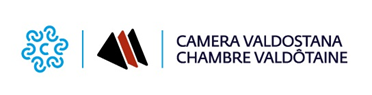 Camera valdostana delle imprese e delle professioniChambre valdôtaine des entreprises et des activités libérales